Język matematykiWzory skróconego mnożeniaGRUPAIMIĘ I NAZWISKOZapisz w postaci sumy algebraicznej wykorzystując wzór na kwadrat sumy: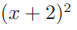 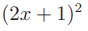 Zapisz w postaci sumy algebraicznej wykorzystując wzór na kwadrat sumy:Zapisz w postaci sumy algebraicznej wykorzystując wzór na kwadrat sumy:Kwadrat sumy:Film: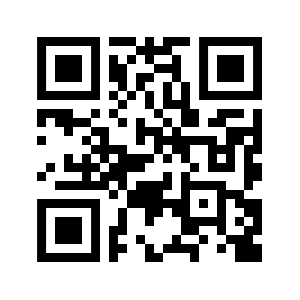 Oblicz wykorzystując wzór na kwadrat sumy: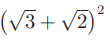 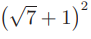 Oblicz wykorzystując wzór na kwadrat sumy:Oblicz wykorzystując wzór na kwadrat sumy:Kwadrat sumy:Film:Zapisz w postaci sumy algebraicznej wykorzystując wzór na kwadrat różnicy: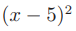 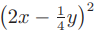 Zapisz w postaci sumy algebraicznej wykorzystując wzór na kwadrat różnicy:Zapisz w postaci sumy algebraicznej wykorzystując wzór na kwadrat różnicy:Kwadrat różnicy:Film: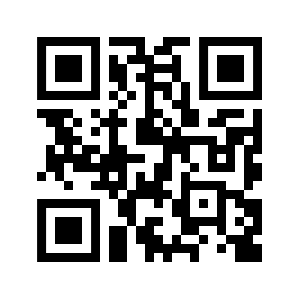 Oblicz wykorzystując wzór na kwadrat różnicy: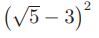 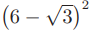 Oblicz wykorzystując wzór na kwadrat różnicy:Oblicz wykorzystując wzór na kwadrat różnicy:Kwadrat różnicy:Film:Zapisz w postaci sumy algebraicznej wykorzystując wzór na różnicę kwadratów: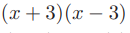 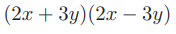 Zapisz w postaci sumy algebraicznej wykorzystując wzór na różnicę kwadratów:Zapisz w postaci sumy algebraicznej wykorzystując wzór na różnicę kwadratów:Różnica kwadratów:Film: 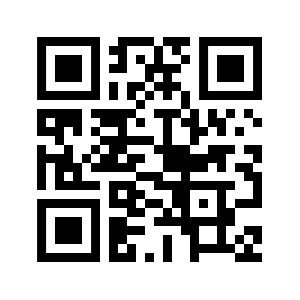 Oblicz wykorzystując wzór na różnicę kwadratów: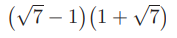 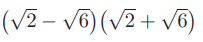 Oblicz wykorzystując wzór na różnicę kwadratów:Oblicz wykorzystując wzór na różnicę kwadratów:Różnica kwadratów:Film: Język matematykiWzory skróconego mnożeniaGRUPAIMIĘ I NAZWISKOZapisz w postaci sumy algebraicznej wykorzystując wzór na kwadrat sumy: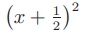 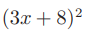 Zapisz w postaci sumy algebraicznej wykorzystując wzór na kwadrat sumy:Zapisz w postaci sumy algebraicznej wykorzystując wzór na kwadrat sumy:Kwadrat sumy:Film:Oblicz wykorzystując wzór na kwadrat sumy: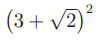 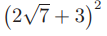 Oblicz wykorzystując wzór na kwadrat sumy:Oblicz wykorzystując wzór na kwadrat sumy:Kwadrat sumy:Film:Zapisz w postaci sumy algebraicznej wykorzystując wzór na kwadrat różnicy: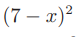 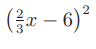 Zapisz w postaci sumy algebraicznej wykorzystując wzór na kwadrat różnicy:Zapisz w postaci sumy algebraicznej wykorzystując wzór na kwadrat różnicy:Kwadrat różnicy:Film:Oblicz wykorzystując wzór na kwadrat różnicy: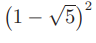 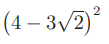 Oblicz wykorzystując wzór na kwadrat różnicy:Oblicz wykorzystując wzór na kwadrat różnicy:Kwadrat różnicy:Film:Zapisz w postaci sumy algebraicznej wykorzystując wzór na różnicę kwadratów: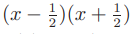 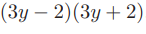 Zapisz w postaci sumy algebraicznej wykorzystując wzór na różnicę kwadratów:Zapisz w postaci sumy algebraicznej wykorzystując wzór na różnicę kwadratów:Różnica kwadratów:Film: Oblicz wykorzystując wzór na różnicę kwadratów: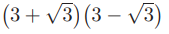 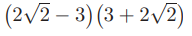 Oblicz wykorzystując wzór na różnicę kwadratów:Oblicz wykorzystując wzór na różnicę kwadratów:Różnica kwadratów:Film: 